DALAGUETE MANGO GROWERS FRUITS PRODUCER COOPERATIVE (DMGFPC)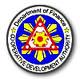 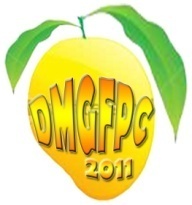 Casay, Dalaguete, CebuTIN: 410-466-783-000CIN #: 0102071109CDA Reg. No: 9520-07019905dmgfpc@yahoo.com.ph								June 21, 2013				Memorandum No. 03, s. 2013To:	All BOD, Members, Treasurer and SecretarySir/Madam:	Warm Greetings!	This is to remind you that there will be a Regular BOD Meeting on June 30, Sunday, 2013 at 1:30 in the afternoon at Mr. Isidoro Entoma’s paternal house at ACADAB, Casay, Dalaguete, Cebu.	Agenda are the following:DOLE requirementsResolutionsBIR Requirements for the Issuance of new Official ReceiptsTreasurer’s ReportsReports on Special Project 01Second Clean up DriveOther MattersAttendance is desired.								VICENTE LENARES								Chairman, DMGFPCPABLO GAMBOA			GEORGE LUMAYAGRICARDO BELAMIA			ROBERTO MONTEBONSEGUNDINO JORGE			ARSULIN BEJAGANALEXANDER LUMAYAG		ISIDORO ENTOMA	EDUARDO ENOPIA			OTHER MEMBERSLEONORA MONTEBON		gpl